				                    	 Form EEE-1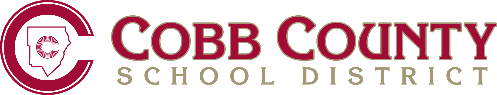 WELLNESS PROGRAM PROTOCOLThe Cobb County School District (District) recognizes that student wellness and proper nutrition are related to students’ wellbeing, growth, development, and readiness to learn.  The District is committed to providing a school environment that promotes and protects student wellness, proper nutrition, nutrition education, and regular physical activity as part of the total learning experience.  In a healthy school environment, students will learn about and participate in positive dietary and lifestyle practices that can improve student achievement.Local School Wellness:Wellness Plan Review:Parents, students, representatives of the school food authority, teachers of physical education, school health professionals, the school board, school administrators, and the general public should be provided an opportunity to participate in the development, implementation and periodic review and update of the local school wellness policy via local school health advisory councils.Wellness Plan Timeline:Schools should complete action items listed on the wellness plan timeline.  The wellness plan timeline should be reviewed by the district wellness committee annually and compared to model policies and evidence based programs.  The wellness plan timeline can be found on the District’s Food and Nutrition Services (FNS) website.Wellness Plan Progress and Implementation:Individual school progress toward the goal(s) outlined in the wellness plan timeline should be posted on the District’s FNS website.The extent to which schools are compliant with the wellness plan should also be posted on the District’s FNS website.School Nutrition Program:Goals and reporting of mandatory nutrition promotions should be addressed in the District FNS Cafeteria Manager Manual.